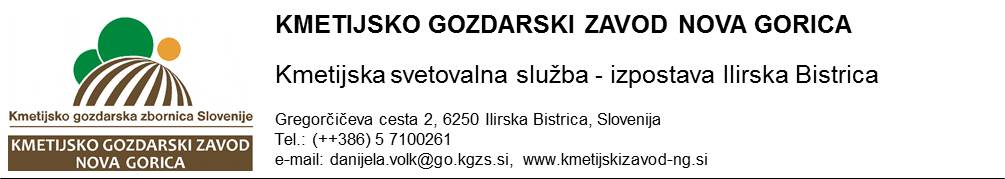 SADJARSKA IZOBRAŽEVANJATorek, 06.02.18, Slope pri Kalu, ob 10.00 hpredavatelj: Vasja Juretič, Prikaz rezi v nasadih jabolk in slivTorek, 06.02.18,, Čelje, pri Lenarčič Janku, ob 14.00 hpredavatelj: Vasja Juretič, Prikaz rezi v nasadih jabolk in slivTorek, 06.02.18, OŠ A.Žnideršiča, ob 17.00 hpredavatelj: Vasja Juretič, Pridelava slivČetrtek,01.03.2018, Krpanov dom Pivka, ob 16.00 hpredavatelji: Mojca Rot: Varstvo sadnega drevja s poudarkom na jablanah in slivahČetrtek,15. 03. 2018, Topolc, Barbiš Ado  ob 14.30 h.  predavatelji: Vasja Juretič, Prikaz rezi v travniških nasadihMaj  2018, Ilirska Bistrica -DolenjskaPredavatelj: Irena Vrhovnik, Ogledi dobrih praks za pridelavo jagod in malin na DolenjskemPrijave zbiramo na izpostavi Ilirska Bistrica (05/7100261) do 23.4.2018SLIVJE- Praznik češp,  september 2018Razstava in degustacija sliv____________________________________________						Kmetijsko gozdarski zavod						Nova Gorica